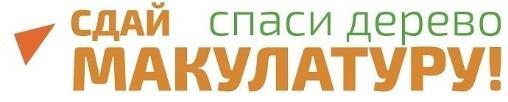 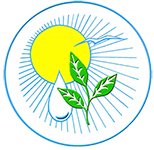 С 31 марта по 30 апреля 2020 года в Нижегородской области планируется проведение Всероссийского Эко-марафон Переработка «Сдай макулатуру – спаси дерево!». Марафон возрождает традиционный сбор макулатуры у населения, что дает возможность производителям бумаги экономить остро-дефицитное древесное сырье, а жителям Планеты – ее ресурсы, а также является частью программы по созданию отрасли по раздельному сбору отходов в соответствии с поручением Президента РФ от 15 ноября 2017 г.  На сегодняшний день акция успешно проходит в 50 субъектах РФ при поддержке региональных Правительств, Минприроды, Минобразования и Администраций областей. География акции постоянно растет. Основная задача проекта – экологическое просвещение, воспитание ответственного потребления, активной гражданской позиции и стремление сохранить окружающую среду для последующих поколений, а также стимулирование развития «зеленого предпринимательства».Кроме того, напомню, что участие регионов в данной акции рекомендовано Минприроды России в план-графике мероприятий по просвещению и мотивации населения к деятельности по раздельному накоплению ТКО от 2018г! Акция проходит 2 раза в год в формате соревнований между районами и городами области. Все участники награждаются благодарностями. Также, дополнительно, по желанию участников, перечисляются премии. Победители акции будут отмечены благодарностями и ценными призами.Мы приглашаем к участию все учебные заведения, общественные организации, предприятия, компании, и другие учреждения всех населённых пунктов Вологодской области. Для участия нужно оставить заявку на официальном сайте акции www.сдай-бумагу.рф , далее собрать ненужную макулатуру более 300 кг макулатуры в одном месте. 300 кг = 6 стопок бумаги А4 высотой 120 см или около 850 книг, не имеющих литературной ценности).  Акция проводится при поддержке:- Министерства образования, науки и молодёжной политики Нижегородской области- Краудфандингпроекта «Подари Дерево» www.подари-дерево.рфПо результатам акции будет составлен зеленый рейтинг области. Заявки на вывоз макулатуры необходимо оставлять заблаговременно на официальном сайте акции www.сдай-бумагу.рф., вывоз собранной макулатуры будет осуществляться транспортом компании переработчика согласно расписанию акции.В случае, если общий результат области будет более 100 тонн (что вполне достижимо), финалисты получат на выбор один из ценных призов:1 место (на выбор)Аллея из 10 саженцев редких пород деревьев (манчжурский орех, дуб, явор, туя)Пополнение библиотечного фондаТелескоп 2 место (на выбор)ЭкоКинофестивальПополнение библиотечного фондаЦифровой микроскоп3 место (на выбор)Уличный спортивный комплекс (турник, брусья, вертикальная лестница). Для установки в один из дворов, на выбор победителя. Подарок от экологов спортсменам.Пополнение библиотечного фондаКонструктор Lego technicТакже, дополнительно, по желанию участников, будут перечислены премии: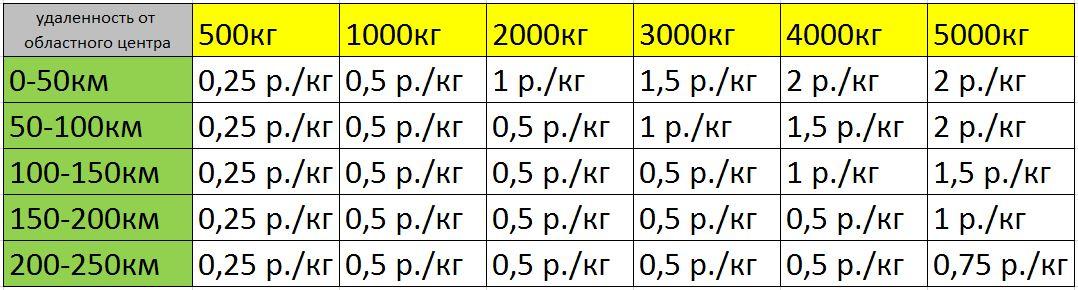 По всем вопросам обращаться в оргкомитет эко-марафона ПЕРЕРАБОТКА:
Евгения Кущёва +7(965)237-36-07 е-mail акции:  s@sdai-bumagu.com    График вывоза по районам Нижегородской области:Акция "Сдай макулатуру - спаси дерево!" проходит 2 раза год (раз в полугодие) на регулярной основе. Практикуйте в быту культуру отдельного сбора бумаги, таким образом, каждый может внести вклад в сохранение лесов и уменьшение объема мусора на полигонах.Инструкция по сдаче макулатуры:Что можно приносить на акцию: глянцевые журналы, газеты, офисная бумага, тетради, крафт бумага, бумажная упаковка, книги не представляющие литературной ценности. Можно сдавать архивы администраций и организаций – мы гарантируем конфиденциальную утилизацию!НЕ приносить: чеки – в них нет целлюлозы. Ламинированную и влагостойкую бумагу (одноразовая посуда и т.п.). Упаковку от яиц (это не картон, а валяная целлюлоза). Бумажные салфетки и полотенца. Картон.Как подготовить к сдаче: удалить пластиковые элементы, извлечь из файлов. Необходимо отделить металлические пружины (от старых календарей, тетрадей). Хорошо перевязать в плотные кипы или плотно и компактно сложить в коробки. Коробки развернуть и сложить. НЕ РАЗОБРАНЫЕ КОРОБКИ ПРИНИМАТЬСЯ НЕ БУДУТ! (Иначе, автомобиль будет возить воздух вместо макулатуры). Гофра картон в связи с его малой удельной плотностью принимается или кипованный прессом или хорошо развернутый и компактно свернутый в объеме не более одного м3, по дополнительной заявке оставленной на сайте сдай-бумагу.рф, согласованной с организаторами акции. Если не соблюсти эти требования, то переработка гофра картона не целесообразна экологически, малый вес при большом объёме, в процессе транспортировки не перекрывает вреда от выхлопов автомобиля.«11» февраля 2020 г.С уважением, Скоробогатов Сергей.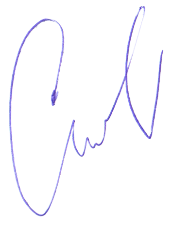 Руководитель федерального экологического проекта www.сдай-бумагу.рфЧлен общественной палаты Московской области                                                                               Руководитель краудфандинг проекта www.подари-дерево.рфДата вывоза макулатурыМуниципальное образование/городДень недели31/3/2020город Шахуньявторник31/3/2020Тоншаевский (п.Тоншаево)вторник1/4/2020Тонкинский (п.Тонкино)среда1/4/2020Шарангский (п.Шаранга)среда1/4/2020Уреньский (г.Угрень)среда2/4/2020Ветлужский (г.Ветлуга)четверг2/4/2020Краснобакинский (п.Красные Баки)четверг2/4/2020Воскресенский (п.Воскресенск)четверг2/4/2020Варнавинский (п.Варнавино)четверг3/4/2020городской округ Семеновский (г.Семенов)пятницаКовернинский (п.Ковернино)пятница4/4/2020Выходнойсуббота5/4/2020Выходнойвоскресенье6/4/2020Сокольский (п.Сокольское)понедельник6/4/2020Городецкий (г.Городец)понедельник7/4/2020Павловский (п.Павлово)вторник7/4/2020Богородский (п.Богородск)вторник8/4/2020Кстовский (г.Кстов)среда8/4/2020Большемурашкинский (р.п. Большое Мурашкино)среда9/4/2020Бутурлинский (п. Бутурлино)четверг9/4/2020Княгининский (г.Княгинино)9/4/2020Перевозский (г.Перевоз)10/4/2020Спасский (с.Спасское)пятницаВоротынский (п.Воротынец)Лысковский (г.Лысково)11/4/2020Выходнойсуббота12/4/2020Выходнойвоскресенье13/4/2020Пильнинский (р.п. Пильна)понедельникСергачский (г.Сергач)понедельник14/4/2020Сеченовский (п.Сечено)вторник14/4/2020Краснооктябрьский (с.Уразовка)14/4/2020Гагинский (село Гагино)14/4/2020Большеболдинский (с.Большое Болдино)15/4/2020Починковский (с.Починки)среда15/4/2020Шатковский(п.Шатки)15/4/2020Лукояновский (г.Лукоянов)16/4/2020город ПервомайскДальнеконстантиновский (п.дальнее Констинтиново)четвергВадский (с.Вад)17/4/2020Арзамаский (г.Арзамас)пятница17/4/2020Дивеевский (с.Дивеево)пятница17/4/2020Вознесенский (п.Вознесенский)пятница184//2020Выходнойсуббота19/4/2020Выходнойвоскресенье20/4/2020Ардатовский (п.Ардатов)понедельникСосновский (п.Сосновское)21/4/2020Вачскийвторник21/4/2020Выксунский (г.Выкса)22/4/2020Навашинский (г. Навашино)средаКулебакский (г.Кулебаки)среда23/4/2020ЗАТО г.Саровчетверг24/4/2020резервпятница25/4/2020Выходнойсуббота26/4/2020Выходнойвоскресенье27/4/2020Балахинский (г.Балахна)понедельникЧкаловский (г.Чкалов)понедельникВолодарский (г. Володарск)понедельник28/4/2020г.Борвторник29/4/2020г.о.Дзержинсксреда29/4/2020г.о. Нижний Новгородсреда30/4/2020г.о.Нижний Новгородчетверг